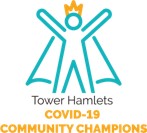 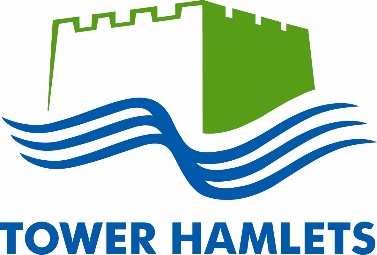 أبطال مجتمع Covid-19لا يزال Covid-19 والتدابير المتخذة استجابة له تؤثر علينا جميعًا في تاور هامليتستم إنشاء شبكة أبطال مجتمع Covid-19 الخاصة بنا لتمكين ودعم سكان تاور هامليتس للبقاء على الاطلاع بأحدث النصائح حول Covid-19.يساعد الأبطال عائلاتهم وأصدقائهم والمجتمع كله في فهم أحدث النصائح والمعلومات حول Covid-19 ، للمساعدة في ضمان بقائنا جميعًا آمنين ومنتبهين لمخاطر الفيروس.بصفتك بطلاً ، ستتلقى تحديثات منتظمة عن Covid-19 عبر الرسائل النصية أو WhatsApp أو البريد الإلكتروني أو ندوات الويب الحية. يمكنك بعد ذلك مشاركتها عبر شبكاتك ، بأي تنسيق تريده.من خلال الحصول على معلومات واضحة ومشاركتها ، يمكنك أنت وأصدقاؤك وعائلتك ومجتمعك اتخاذ خيارات مستنيرة ومساعدة في الحفاظ على أمان و صحة تاور هامليتس.كن بطل مجتمع Covid-19يمكن لأي شخص أن يصبح بطل مجتمع Covid-19. أن تصبح بطلًا لمجتمع Covid-19 أمر بسيط وسريع.• قم بالتسجيل لتصبح بطلاً (يستغرق إكمال ذلك دقيقتين)• نقدم للناشطين أحدث المعلومات حول Covid-19 بالطريقة المفضلة لديهم لتلقي المعلومات (على سبيل المثال عن طريق البريد الإلكتروني أو WhatsApp)• يشارك الأبطال هذه المعلومات مع أي شخص في مجتمعهم ، كيفما يحبون.• يخبرنا الأبطال بما يفلح وما لا يفلح.سجل لتصبح بطل مجتمع Covid-19كل منا له دور يلعبهإلى جانب إنشاء شبكة أبطالنا ، يجب علينا محافظة أمن و سلامة  تاور هملتس في مواجهة تحديات covid19  لضمان كون منطقتنا مرنة ، فيجب كل من يسكن أو يشتغل فيها أن يلعب دوره.لهذا السبب قدمنا ​​خمس خطوات لازمة، والتي تحدد كيف نواصل دعم سكاننا حول Covid-19. و لذلك وضعنا خمس خطوات لازمة للسكاننا وأبطالنا، إذا اتبعناها جميعًا ، فيمكننا معًا الحفاظ على تاور هامليتس آمنًا.سيقوم مجلس تاور هامليتس بما يلي:• إطلاع سكاننا وأبطالنا على أحدث النصائح والإرشادات.• تقديم جلسات تفاعل افتراضية منتظمة يقودها متخصصون في مجال الصحة يمكنهم التحدث عن أحدث النصائح والإرشادات والإجابة على الأسئلة المتعلقة بـ Covid-19.• توفير المزيد من خيارات الاختبار محليًا.• دعم السكان الذين يحتاجون إلى العزلة بسبب Covid-19 من خلال توصيل الطعام والأدوية وتقديم المشورة للأشخاص الذين يعانون من صعوبات مالية.• توفير المعلومات بلغات المجتمع حتى يتمكن الجميع من الوصول إلى معلومات صحيحة حول Covid-19.سكاننا وأبطالنا سوف:•يقوم بممارسة النظافة الجيدة ، بما في ذلك غسل اليدين بانتظام ولمدة 20 ثانية على الأقل.• المحافظ على مسافة آمنة من الأشخاص الآخرين والحد من الاتصال الاجتماعي بما يتماشى مع التوجيهات الحكومية والمحلية.• ارتدِاء كمامات الوجه في وسائل النقل العامةوالمتاجر والأماكن المغلقة  الأخرى.• إذا كنت تعاني من أعراض Covid-19 ، اعزل نفسك وحجز اختبارًا مجانيًا من خلال NHS Test and Trace وانخرط في متابعة جهات الاتصال المعنية• إذا تم التعرف على أنك على اقتراب وثيق من شخص ثبتت مصاب بفيروس Covid-19 ، اعزل نفسك لمدة 14 يومًا.• ساعد في إعلام ودعم الأصدقاء والعائلات ، بحيث يكون لديهم أحدث النصائح ومعرفة ما يتعين عليهم القيام به للمساعدة في الحفاظ على أمان و صحة  تاور هامليتس.الدعم المتاحنحن نعلم أن هذا وقت صعب على العديد من سكاننا ونريد أن نذكركم أن الدعم متاح لكم. قم بزيارة صفحتنا الخاصة بالمزايا والدعم المالي ، والتي تسرد أيضًا المنظمات التي يمكنها المساعدة في تقديم المشورة بشأن الرفاهية.يتوفر أيضًا الدعم للسكان أثناء العزل الذاتي من خلال المجلس.